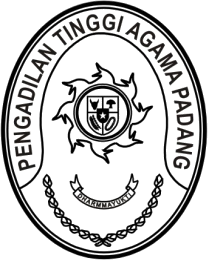 MAHKAMAH AGUNG REPUBLIK INDONESIADIREKTORAT JENDERAL BADAN PERADILAN AGAMAPENGADILAN TINGGI AGAMA PADANGJalan By Pass KM 24, Batipuh Panjang, Koto TangahKota Padang, Sumatera Barat 25171 www.pta-padang.go.id, admin@pta-padang.go.idNomor	:		11 Januari 2024Sifat	: 	BiasaLampiran	:	2 (dua) berkasPerihal	:	Seleksi Program Beasiswa 		Lembaga Pengelola Dana Pendidikan (LPDP) 		Kementerian Keuangan Tahun 2024Yth.Kepala Biro KepegawaianMahkamah Agung RIAssalamu’alaikum Wr. Wb.Berdasarkan ketentuan Pasal 26 Peraturan Lembaga Administrasi Negara Nomor 10 Tahun 2018 tentang Pengembangan Kompetensi Pegawai Negeri Sipil, pengembangan kompetensi dapat dilakukan dengan pemberian tugas belajar pada pendidikan formal dalam jenjang pendidikan tinggi. Untuk itu dengan ini kami usulkan Pegawai Negeri Sipil pada dari wilayah Pengadilan Tinggi Agama Padang sebagai berikut:Nama	: Muhammad Saddam, S.Kom.NIP	: 199511162020121008Jabatan	: Pranata Komputer Ahli PertamaUnit Kerja	: Pengadilan Agama Taluuntuk mengikuti Program Beasiswa Lembaga Pengelola Dana Pendidikan (LPDP) Kementerian Keuangan Tahun 2024 sebagaimana dimaksud dalam surat keterangan Kepala Kantor Penerimaan Mahasiswa Baru Universitas Indonesia nomor KET-2272/UN2.PMB/PDP.00.01.01/2023 tanggal 
8 Desember 2023 (terlampir). Yang bersangkutan telah diterima sebagai calon mahasiswa baru Universitas Indonesia program Pendidikan magister teknologi informasi dan selanjutnya kami mohon perkenan Ibu untuk dapat mengusulkan yang bersangkutan sebagai calon peserta Program Beasiswa Lembaga Pengelola Dana Pendidikan (LPDP) Kementerian Keuangan Tahun 2024.Demikian disampaikan, atas perhatian dan perkenannya diucapkan terima kasih.WassalamKetua,Abd. Hamid PulunganTembusan:Kepala Badan Penelitian dan Pengembangan dan Pendidikan dan Pelatihan Hukum dan Peradilan Mahkamah Agung RI.